PLANINSKI KROŽEKvabi v soboto, 26.3.2022 na planinski pohod naRESEVNO (682 m)PRIMERNOST: za učence od 1-9. razreda, sorodnike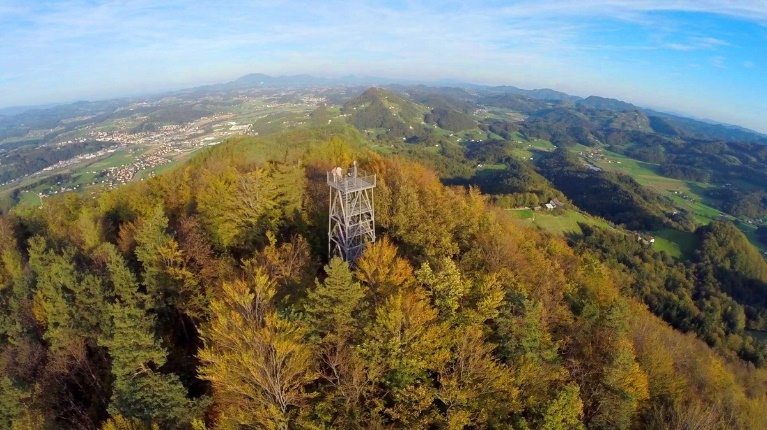 ZAHTEVNOST: lahka označena pot URNIK POHODA:  Odhod avtobusa iz Vidma ob 8.00 (pred trgovino Žerak) in ob 8.10 iz Sel. Vrnitev med 15.-16. uro.OPIS: Resevna je hrib na severnem obrobju Kozjanskega, ki se nahaja južno od Šentjurja. Ime je dobil po resju, ki cveti zgodaj spomladi in jeseni v modri barvi. Na vrhu je postavljen 20 m visok razgledni stolp z daljnogledom, ki omogoča lep razgled skoraj na vso Slovenijo. Le nekaj metrov pod vrhom pa se nahaja planinski dom.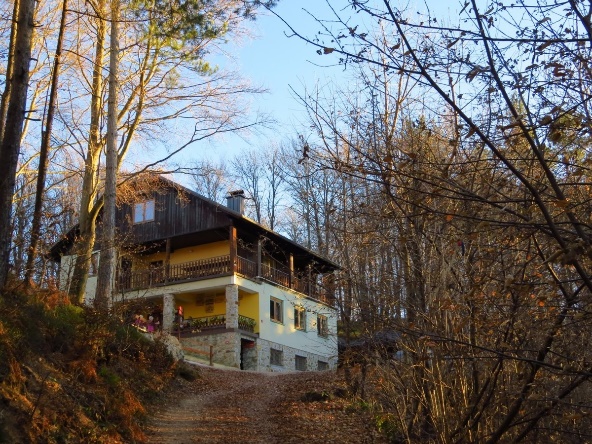 ČAS POHODA:  Hoje je za okoli 3 ure (v eno smer 1,30 ure).KAJ POTREBUJEMO ZA IZLET:primerno obutev - planinske čevlje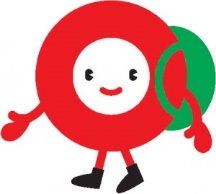 oblačila prilagojena vremenunahrbtnik, hrano in pijačo dobro voljo in nekaj kondicijednevnik Mladega planinca (za zbiranje žigov; dobiš ga ob plačani članarini) Izlet vodijo vodniki PZS in PD Naveze ter mentorice krožka. Upoštevamo aktualne ukrepe v zvezi s preprečevanjem širjenja koronavirusa.CENA PREVOZA: 8 €   (ob polni zasedbi avtobusa)            VABLJENI! 	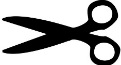 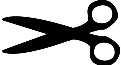 PRIJAVNICA ZA PLANINSKI IZLET (PRIJAVNICO in DENAR oddaj do petka, 18.3.2022)S podpisom potrjujem, da se moj otrok ____________________________________, učenec/učenka _______. razreda udeleži planinskega pohoda na Resevno, ki bo potekal v soboto, 26.3.2022, v okviru planinskega krožka Zavoda OŠ Videm in Planinskega društva Naveza.Osnovnošolski otroci se lahko izleta udeležijo samo s plačano letno članarino PZS oz. PD Naveza (5€ - velja od januarja 2022 do konca januarja 2023), v okviru katere so na pohodnih zavarovani. Ostali družinski člani plačajo samo prevoz.  Na izlet dodatno prijavljam še: _______________________________________________________________Kraj in datum: ____________________________ 	     Podpis starša: _________________________________Telefonska št. staršev: ___________________________________Za prijavo šteje oddan denar in prijavnica; izleta po plačilu zadnjih 5 dni pred izletom ni možno odjaviti (denar se ne vrača, razen če si najdete ustrezno zamenjavo, saj ste rezervirali mesto na avtobusu, katerega stroške moramo tudi plačati).* V primeru neugodnih epidemioloških razmer, vremenskih razmer, premajhnega števila prijavljenih se lahko izlet prestavi ali odpove.